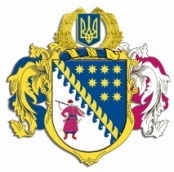 ДНІПРОПЕТРОВСЬКА ОБЛАСНА РАДАVIII СКЛИКАННЯПостійна комісія обласної ради з питань житлово-комунального господарства. Дніпро, просп. Олександра Поля, 2ВИСНОВКИ ТА РЕКОМЕНДАЦІЇ № 3/12засідання постійної комісії з питань житлово-комунального господарства від 20 липня 2023 рокуЗаслухавши інформацію Гончара С.В. „Про Інвестиційну програму КП «Синельниківський міський водоканал» ДОР» на 2024 рік” та опрацювавши рекомендації голови комісії Лисенка М.О., вирішили:Інформацію Гончара С.В. взяти до відома.Доповнити проєкт рішення обласної ради „Про деякі питання управління майном, що належить до спільної власності територіальних громад сіл, селищ, міст Дніпропетровської області” пунктом наступного змісту: „Погодити:Інвестиційну програму комунального підприємства „Синельниківський міський водоканал” Дніпропетровської обласної ради” на 2024 рік”.Рекомендувати винести проєкт рішення „Про деякі питання управління майном, що належить до спільної власності територіальних громад сіл, селищ, міст Дніпропетровської області” на розгляд сесії обласної ради.Доповідачем з цього питання затвердити Лисенка М.О.Голова постійної комісії                                                    М.О. ЛИСЕНКО